№ п/пНаименование товара, работ, услугЕд. изм.Кол-воТехнические, функциональные характеристикиТехнические, функциональные характеристикиТехнические, функциональные характеристики№ п/пНаименование товара, работ, услугЕд. изм.Кол-воПоказатель (наименование комплектующего, технического параметра и т.п.)Показатель (наименование комплектующего, технического параметра и т.п.)Описание, значение1.Скалодром с песочницей (СП-17)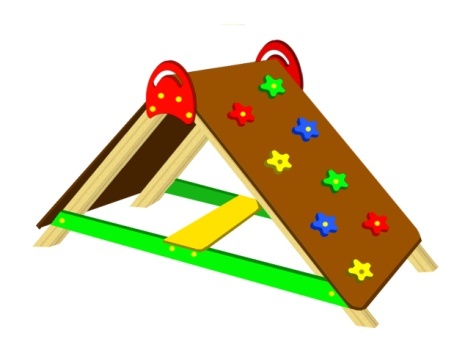 Шт. 11.Скалодром с песочницей (СП-17)Шт. 1Высота (мм) Высота (мм) 11001.Скалодром с песочницей (СП-17)Шт. 1Длина (мм)Длина (мм)21001.Скалодром с песочницей (СП-17)Шт. 1Ширина (мм)Ширина (мм)8001.Скалодром с песочницей (СП-17)Шт. 1Применяемые материалыПрименяемые материалыПрименяемые материалы1.Скалодром с песочницей (СП-17)Шт. 1СтолбыВ кол-ве 4шт., выполнены из клееного деревянного бруса, сечением 100х100 мм и имеющими скругленный профиль с канавкой посередине. Снизу столбы заканчиваются металлической закладной деталью, изготовленной из металлического уголка 30х30мм толщиной стенки 3мм. Закладная  заканчивается прямоугольным фланцем, выполненным из стали толщиной 2мм, которые бетонируются в землю.В кол-ве 4шт., выполнены из клееного деревянного бруса, сечением 100х100 мм и имеющими скругленный профиль с канавкой посередине. Снизу столбы заканчиваются металлической закладной деталью, изготовленной из металлического уголка 30х30мм толщиной стенки 3мм. Закладная  заканчивается прямоугольным фланцем, выполненным из стали толщиной 2мм, которые бетонируются в землю.1.Скалодром с песочницей (СП-17)Шт. 1Наклонная альпинистская стенкаВ кол-ве 2шт, выполнена из ламинированной влагостойкой фанеры 18мм, с зацепами из фанеры в виде цветочков.В кол-ве 2шт, выполнена из ламинированной влагостойкой фанеры 18мм, с зацепами из фанеры в виде цветочков.1.Скалодром с песочницей (СП-17)Шт. 1Песочница В кол-ве 1шт., выполнена из  деревянного бруса толщиной 400 мм в количестве 4шт., с покраской двух компонентной  краской.В кол-ве 1шт., выполнена из  деревянного бруса толщиной 400 мм в количестве 4шт., с покраской двух компонентной  краской.1.Скалодром с песочницей (СП-17)Шт. 1СиденьеВ кол-ве 1шт., выполнено из ламинированной фанеры толщиной 18мм., с покраской полиуретановой краскойВ кол-ве 1шт., выполнено из ламинированной фанеры толщиной 18мм., с покраской полиуретановой краской1.Скалодром с песочницей (СП-17)Шт. 1МатериалыКлееный деревянный брус выполнен из сосновой древесины, подвергнуты специальной обработке и сушке до мебельной влажности 7-10%, тщательно отшлифованы со всех сторон и покрашены в заводских условиях профессиональными двух компонентной краской. Влагостойкая ламинированная фанера марки ФСФ, все углы фанеры закругленными, радиус 20мм, ГОСТ Р 52169-2012 Детали из фанеры имеют полиакрилатное покрытие, специально предназначено для применения на детских площадках, стойко к сложным погодным условиям, истиранию, устойчиво к воздействию ультрафиолета и влаги. Металл покрашен термопластичной порошковой краской. Заглушки пластиковые, цветные. Все метизы оцинкованы.ГОСТ Р 52169-2012, ГОСТ 52301-2013.Клееный деревянный брус выполнен из сосновой древесины, подвергнуты специальной обработке и сушке до мебельной влажности 7-10%, тщательно отшлифованы со всех сторон и покрашены в заводских условиях профессиональными двух компонентной краской. Влагостойкая ламинированная фанера марки ФСФ, все углы фанеры закругленными, радиус 20мм, ГОСТ Р 52169-2012 Детали из фанеры имеют полиакрилатное покрытие, специально предназначено для применения на детских площадках, стойко к сложным погодным условиям, истиранию, устойчиво к воздействию ультрафиолета и влаги. Металл покрашен термопластичной порошковой краской. Заглушки пластиковые, цветные. Все метизы оцинкованы.ГОСТ Р 52169-2012, ГОСТ 52301-2013.